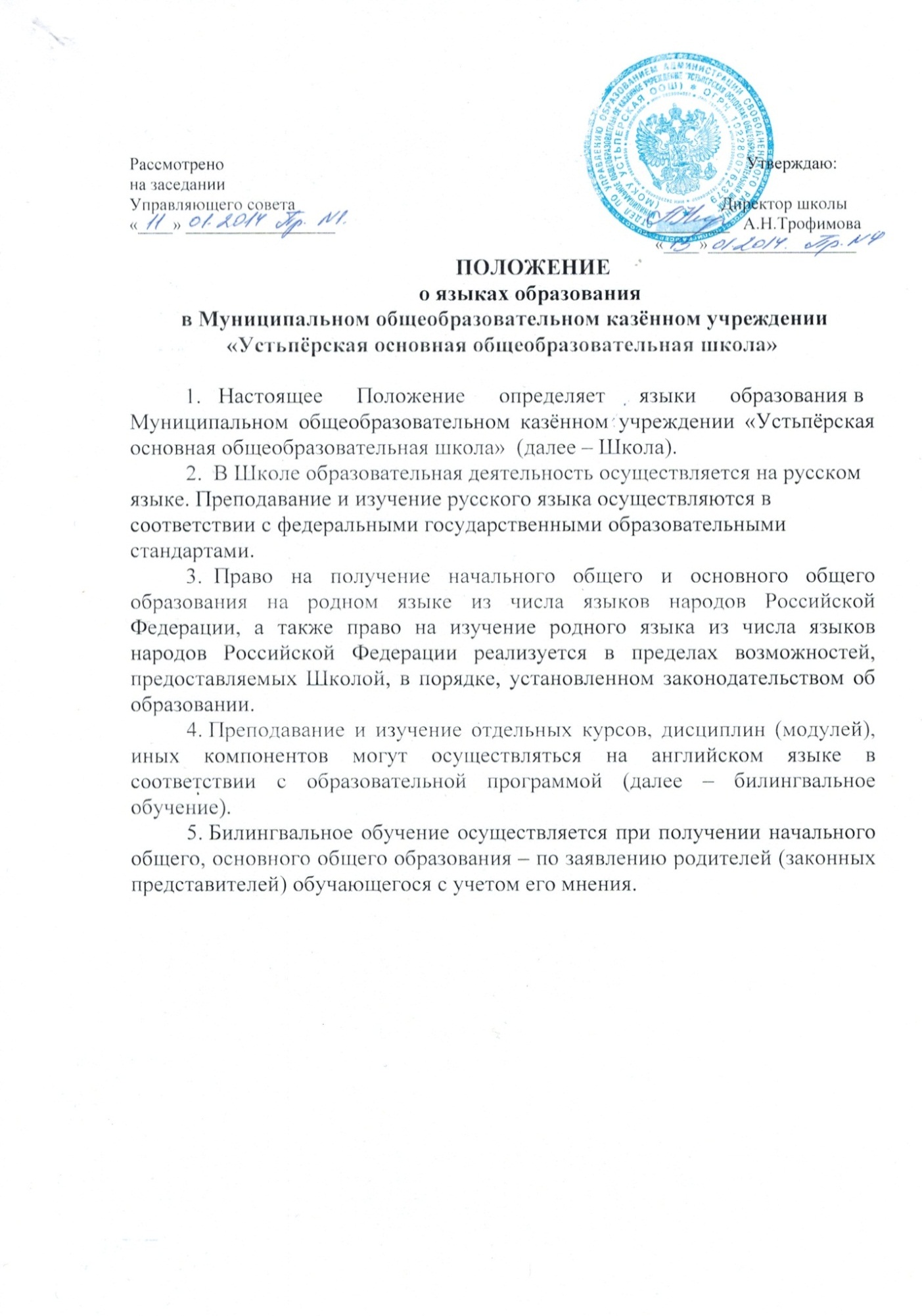 ПОЛОЖЕНИЕо проведении промежуточной аттестации обучающихся и осуществлении текущего контроля их успеваемости         в Муниципальном общеобразовательном казенном учреждении«Устьпёрская основная общеобразовательная школа»1. Общие положения1.1. Настоящее Положение о проведении промежуточной аттестации обучающихся и осуществлении текущего контроля их успеваемости, в  МОКУ Устьпёрской ООШ (далее – Положение) разработано в соответствии с Федеральным законом от 29 декабря 2012 г. № 273-ФЗ «Об образовании в Российской Федерации»,  Приказом Министерства образования и науки Российской Федерации от 30 августа 2013 г. № 1015 «Об утверждении Порядка организации и осуществления образовательной деятельности по основным общеобразовательным программам – образовательным программам начального общего, основного общего и среднего общего образования» и Уставом  МОКУ Устьпёрской ООШ1.2. Настоящее Положение является локальным нормативным актом МОКУ Устьпёрской ООШ (далее - Организации), регулирующим периодичность, порядок, систему оценок, формы проведения промежуточной аттестации учащихся, текущего контроля их успеваемости.1.3. Освоение образовательной программы, в том числе отдельной части или всего объема учебного предмета, курса, дисциплины (модуля) образовательной программы, сопровождается текущим контролем успеваемости и промежуточной аттестацией учащихся.1.4. Текущий контроль успеваемости учащихся – это систематическая проверка учебных достижений учащихся, проводимая педагогом в ходе осуществления образовательной деятельности в соответствии с образовательной программой.Проведение текущего контроля успеваемости направлено на обеспечение выстраивания образовательного процесса максимально эффективным образом для достижения результатов освоения основных общеобразовательных программ.1.5. Промежуточная аттестация – это установление уровня достижения результатов освоения учебных предметов, курсов, дисциплин (модулей), предусмотренных образовательной программой.Промежуточная аттестация проводится начиная со второго класса.Промежуточная аттестация проводится по каждому учебному предмету, курсу, дисциплине, модулю по итогам учебного года.1.6.Промежуточная аттестация в качестве отдельного мероприятия по формам, определённым в учебном плане Организации на учебный год, проводится по 2-3 учебным предметам со 2-го по 9-ый класс.1.7. Промежуточная аттестация в качестве отдельного мероприятия в виде письменной, устной, комбинированной проверок проводится с 15 по 23 мая. График (с указанием предметов, дат, ассистентов) рассматривается ежегодно на педагогическом совете за месяц до начала промежуточной аттестациии утверждается приказом руководителя организации.  В день проводится только одна форма контроля, интервал между ними – не менее двух дней.1.8. Аттестационный материал для промежуточной аттестации  в качестве отдельного мероприятия в виде письменной, устной, комбинированной проверок, не позднее чем за 2 недели до начала аттестационного периода рассматривается на заседаниях методических объединений и утверждается приказом руководителя организации.1.9. Промежуточную аттестацию в качестве отдельного мероприятия проводит учитель, преподающий в данном классе в присутствии ассистента. На процедуре промежуточной аттестации возможно присутствие представителя Совета образовательного учреждения, представителя учредителя - Отдела по управлению образованием.  1.10.Фиксация результатов промежуточной аттестации по итогам учебного года (годовая оценка) по каждому учебному предмету, курсу, дисциплине, модулю осуществляетсяв сроки, определенные приказом директора школы по организованному завершению учебного года. 2. Система оценивания результатов освоения основной образовательной программы в Организации2.1.Индивидуальный учёт результатов освоения обучающимися образовательных программ осуществляется по пятибалльной системе.В первом классе начальной школы исключается система бального (отметочного) оценивания. Оценка результатов освоения образовательной программы обучающимися 1-го класса в течение учебного года осуществляется без фиксации достижений учащихся в виде отметок по пятибалльной системе, допустимо использовать только положительную и не различаемую по уровням фиксацию.2.2. Результат процесса оценивания учебных достижений в Организации   выражается в следующей системе отметок:- отметка «1» выставляется, если обучающийся не приступил к выполнению предложенного ему задания (комплекса заданий); - отметка «2» -  за правильное выполнение обучающимся до 35 % от предложенного ему задания (комплекса заданий);  - отметка «3» - если обучающийся правильно выполнил от  36% до 70 % от предложенного ему задания (комплекса заданий);- отметка«4» - если обучающийся правильно выполнил от 70% до 90 % от предложенного учителем задания (комплекса заданий);- отметка«5» - если обучающийся правильно выполнил не менее 90% от предложенного ему задания (комплекса заданий).2.3.Результаты промежуточной аттестации формируются-на основе результатов триместровых  и представляют собой их среднее арифметическое;-на основе результатов триместровых  и отметок письменной, устной, комбинированной проверки в качестве отдельного мероприятия в рамках промежуточной аттестациии представляет собой среднюю арифметическую отметку за данную проверку и результатов триместровых отметок . 2.4.Результат промежуточной аттестации по предмету определяется как среднее арифметическое триместровых отметок обучающегося   и выставляются   в классный журнал целыми числами в соответствии с правилами   математического округления.2.5. При оценивании освоения программ факультативных, элективных курсов, программ внеурочной деятельности применяется  система «зачет» или «незачет» .3. Содержание и порядок проведения текущего контроля успеваемости учащихся 3.1. Текущий контроль успеваемости учащихся проводится в течение учебного периода в целях:- контроля уровня достижения учащимися результатов, предусмотренных образовательной программой;-  оценки соответствия результатов освоения образовательных программ требованиям федерального компонента государственных образовательных стандартов (далее -ФК ГОС (2004)), федеральных государственных образовательных стандартов(далее –ФГОС);- проведения учащимся самооценки, оценки его работы педагогическим работником с целью возможного совершенствования образовательного процесса;3.2. Текущий контроль осуществляется педагогическим работником, реализующим соответствующую часть образовательной программы.3.3. Порядок, формы, периодичность, количество обязательных мероприятий при проведении текущего контроля успеваемости учащихся определяются педагогическим работником с учетом образовательной программы.3.4.  Работы учащихся обучающего характера после обязательного анализа и оценивания не требуют обязательного переноса отметок в классный журнал.3.5. Последствия получения неудовлетворительного результата текущего контроля успеваемости определяются педагогическим работником в соответствии с образовательной программой, и могут включать в себя проведение дополнительной работы с учащимся, индивидуализацию содержания образовательной деятельности учащегося, иную корректировку образовательной деятельности в отношении учащегося.  3.6. Результаты текущего контроля фиксируются в документах (классных журналах и иных установленных документах).3.7. Успеваемость учащихся, занимающихся по индивидуальному учебному плану, подлежит текущему контролю с учетом особенностей освоения образовательной программы, предусмотренных индивидуальным учебным планом.3.8. Педагогические работники доводят до сведения родителей (законных представителей) сведения о результатах текущего контроля успеваемости учащихся как посредством заполнения предусмотренных документов, в том числе в электронной форме (дневник учащегося, электронный дневник), так и по запросу родителей (законных представителей) учащихся. Педагогические работники в рамках работы в родителями (законными представителями) учащихся обязаны прокомментировать результаты текущего контроля успеваемости, учащихся в устной форме. Родители (законные представители) имеют право на получение информации об итогах текущего контроля успеваемости, учащегося в письменной форме в виде выписки из соответствующих документов, для чего должны обратиться к классному руководителю.4. Содержание, и порядок проведения промежуточной аттестации4.1. Целями проведения промежуточной аттестации являются:- объективное установление фактического уровня освоения образовательной программы и достижения результатов освоения образовательной программы;- соотнесение этого уровня с требованиями ФК ГОС (2004), ФГОС;- оценка достижений конкретного учащегося, позволяющая выявить пробелы в освоении им образовательной программы и учитывать индивидуальные потребности учащегося в осуществлении образовательной деятельности;- оценка динамики индивидуальных образовательных достижений, продвижения в достижении планируемых результатов освоения образовательной программы4.2. Промежуточная аттестация в Организации проводится на основе принципов объективности, беспристрастности. Оценка результатов освоения учащимися образовательных программ осуществляется в зависимости от достигнутых учащимся результатов и не может быть поставлена в зависимость от формы получения образования, формы обучения, факта пользования платными дополнительными образовательными услугами и иных подобных обстоятельств.4.3. Формами промежуточной аттестации в качестве отдельного мероприятия являются:- письменная проверка – письменный ответ учащегося на один или систему вопросов (заданий). К письменным ответам относятся: проверочные, лабораторные, практические, контрольные, творческие работы; письменные отчёты о наблюдениях; письменные ответы на вопросы теста; сочинения, изложения, диктанты, рефераты, ученические проекты;- устная проверка – устный ответ учащегося на один или систему вопросов в форме ответа на билеты, беседы, собеседования;- комбинированная проверка - сочетание письменных и устных форм проверок.В случаях, предусмотренных образовательной программой, в качестве результатов промежуточной аттестации в качестве отдельного мероприятия могут быть зачтены выполнение тех или иных заданий, проектов в ходе образовательной деятельности, результаты участия в олимпиадах, конкурсах, конференциях, иных подобных мероприятиях. Образовательной программой может быть предусмотрена накопительная балльная система зачета результатов деятельности обучающегося, атакже портфолио обучающегося4.4. Фиксация результатов промежуточной аттестации осуществляется, как правило, по пятибалльной системе. По результатам проведения промежуточной аттестации оформляется протокол, который хранится 3 года. В классный журнал вносится запись о проведении промежуточной аттестации в качестве отдельного мероприятия с указанием формы.4.5. При пропуске учащимся по уважительной причине более половины учебного времени, отводимого на изучение учебного предмета, курса, дисциплины, модуля учащийся имеет право на перенос срока проведения промежуточной аттестации. Новый срок проведения промежуточной аттестации определяется Организацией с учетом учебного плана, индивидуального учебного плана на основании заявления учащегося (его родителей, законных представителей).4.6. Педагогические работники доводят до сведения родителей (законных представителей) сведения о результатах промежуточной аттестации учащихся как посредством заполнения предусмотренных документов, в том числе в электронной форме (дневник учащегося, электронный дневник), так и по запросу родителей (законных представителей) учащихся. Педагогические работники в рамках работы в родителями (законными представителями) учащихся обязаны прокомментировать результаты промежуточной аттестации учащихся в устной форме. Родители (законные представители) имеют право на получение информации об итогах промежуточной аттестации учащегося в письменной форме в виде выписки из соответствующих документов, для чего должны обратиться к классному руководителю. 4.7 Особенности сроков и порядка проведения промежуточной аттестации могут быть установлены Организацией для следующих категорий учащихся по заявлению учащихся (их законных представителей):-выезжающих на учебно-тренировочные сборы, на олимпиады школьников, на российские или международные спортивные соревнования, конкурсы, смотры, олимпиады и тренировочные сборы и иные подобные мероприятия;-отъезжающих на постоянное место жительства за рубеж;-для иных учащихся по решению педагогического совета.4.8. Для учащихся, обучающихся по индивидуальному учебному плану, сроки и порядок проведения промежуточной аттестации определяются индивидуальным учебным планом.4.9. Триместровые, годовые отметки, как правило, выставляются не позже чем за один день до начала каникул,  в 9 классах – за день до педагогического совета о допуске к государственной итоговой аттестации.4.9 Итоги промежуточной аттестации обсуждаются на заседаниях методических объединений и педагогического совета Организации.5. Порядок перевода учащихся в следующий класс 5.1. Учащиеся, освоившие в полном объёме соответствующую часть образовательной программы, переводятся в следующий класс.5.2. Неудовлетворительные результаты промежуточной аттестации по одному или нескольким учебным предметам, курсам, дисциплинам (модулям) образовательной программы или непрохождение промежуточной аттестации в качестве отдельного мероприятия при отсутствии уважительных причин признаются академической задолженностью. 5.3. Учащиеся обязаны ликвидировать академическую задолженность.5.4. Организация создает условия учащемуся для ликвидации академической задолженности и обеспечивает контроль за своевременностью ее ликвидации.5.5. Учащиеся, не справившиеся с работой в рамках промежуточной аттестации в установленные учебным планом сроки, вправе пройти промежуточную аттестацию по соответствующему учебному предмету, курсу, дисциплине (модулю) повторно в сроки, установленные образовательной организацией, но не позднее 10 июня.5.6. Для проведения промежуточной аттестации в дополнительные сроки (во второй раз) Организацией создается комиссия.5.7. Не допускается взимание платы с учащихся за прохождение промежуточной аттестации.5.8. Учащиеся, не прошедшие промежуточную аттестацию по уважительным причинам  в основные и дополнительные  сроки или имеющие академическую задолженность, переводятся в следующий класс условно. В классный журнал вносится запись «Условно перевести в _класс. Протокол  от ______ №___».5.9.Срок прохождения промежуточной аттестации условно переведённого обучающегося устанавливается решением педагогического совета с учётом мнения родителей (законных представителей) и утверждается приказом руководителя образовательной организации.5.10.Ответственность за ликвидацию учащимися академической задолженности в течение следующего учебного года возлагается на их родителей (законных представителей).5.11. По результатам повторной промежуточной аттестации педагогический совет  принимает решение о переводе обучающегося в класс, в который он был переведён условно, перевод утверждается приказом руководителя образовательной организации.5.12. Результаты промежуточной аттестации доводятся до родителей (законных представителей). В личное дело обучающегося вкладывается выписка из приказа о ликвидации академической задолженности, фиксируется перевод в следующий класс.5.13. Учащиеся Организации по образовательным программам начального общего, основного общего образования, не ликвидировавшие в установленные сроки академической задолженности с момента ее образования, по усмотрению их родителей (законных представителей) оставляются на повторное обучение, переводятся на обучение по адаптированным образовательным программам в соответствии с рекомендациями психолого-медико-педагогической комиссии либо на обучение по индивидуальному учебному плану.Организация информирует родителей учащегося о необходимости принятия решения об организации дальнейшего обучения, учащегося в письменной форме.6. Особенности проведения промежуточной аттестации экстернов 6.1. Промежуточная аттестация экстернов проводится в соответствии с настоящим положением в сроки и в формах, предусмотренных образовательной программой, в порядке, установленном настоящим положением.  6.2. По заявлению экстерна образовательная организация вправе установить индивидуальный срок проведения промежуточной аттестации.6.3. Гражданин, желающий пройти промежуточную аттестацию в образовательной организации, его законные представители имеют право на получение информации о сроках, формах и порядке проведения промежуточной аттестации, а также о порядке зачисления экстерном в образовательную организацию.6.4. Гражданин, желающий пройти промежуточную аттестацию (его законные представители), должен подать заявление о зачислении его экстерном в образовательную организацию не позднее, чем за две недели до начала проведения соответствующей промежуточной аттестации. В ином случае гражданин к проведению промежуточной аттестации в указанный срок не допускается, за исключением случая, предусмотренного пунктом 5.2 настоящего положения. 6.5. Обучающиеся, получающие образование вне организации (в форме семейного обучения или самообразования), не ликвидировавшие в установленные сроки академической задолженности, продолжают получать образование в образовательной организации.Приложение 1.Директору МОКУ Устьпёрской ООШот родителей обучающегося(йся)    __________________________________        __________________________________ (ФИО обучающегося)заявление.Я, _______________________________________________________________, Фамилия имя отчество родителя (законного представителя) в связи с академической задолженностью по ___________________________ __________________________________________________________________моего ребенка ___________________________________________ по итогам 201__-201__ учебного года, даю согласие на повторное обучение его в ___ классе в 201__ – 201__ учебном году.___________________						__________________Дата									подписьПриложение 2.УВЕДОМЛЕНИЕУважаемый (ая, ые) __________________________, Ваш сын (дочь)__________(Ф.И.О), ученик(ца)____класса, не освоил(а) учебную программу за ____/____учебный год, имеет академическую задолженность по _____________ (указывается предмет).В соответствии с Федеральным Законом «Об образовании в Российской Федерации» от 21.12.2012 № 273-ФЗ,  Ваш сын (дочь) _________(Ф.И.О) переведен(а)в ____ класс условно с обязанностью ликвидировать задолженность в течение  сентября нового  учебного года.Директор школы 					_____________________Приложение 3.Директору МОКУ Устьпёрской ООШот родителей обучающегося(йся)    __________________________________        __________________________________ (ФИО обучающегося)                                                             Заявление Прошу провести проверку знаний моего сына (дочери) __________________________________________________________________ (ФИО обучающегося)переведенного(ой) в ______класс условно, по __________________________ 									(указать предмет) __________________________________________________________________ с целью аттестации и ликвидации академической задолженности.___________________						__________________Дата									подписьПриложение 4Протокол    ликвидации  академической задолженности   за курс ____ класса  по______________________________________________Ф.И.О.  учителя: _________________________________________________Ф.И.О.Форма проведения:     ___________________________________________На аттестацию явились допущенных  к нему ____ человек.Не  явилось ____ человек.Аттестация началась в ____ч. ___мин., закончилась в___ ч ___  минОсобые отметки членов комиссии  об оценке ответов  отдельных учащихся_____________________________________________________________________       Дата проведения: ___________________   201__  г.Дата внесения  в протокол  оценок:  _____________201__  г.Учитель: _________________ /______________________/№ п/пФ.И.О.предметГодовая оценкаоценка за аттестациюИтоговаяоценка1.